sYNWEBATTENDANCE MAINTENANCE FOR MUSIC GROUP TEACHERSSynweb is an online version of Synergetic accessible via the internet. Music Group teachers can use Synweb to mark Attendances for their class of students.Login to SynwebLogin via myCollege, or see b below
Click on the Synweb link in the top navigation bar in myCollege, Synweb will open in another web-browser window/tab

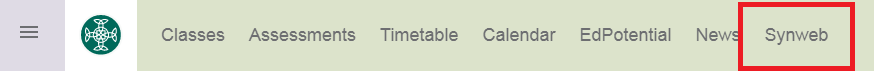 Login directly to https://synweb.stcuthberts.school.nz, with your college Username and PasswordNote: the Username field may pre-fill with stcuthberts\ in front of your username, if it does, delete it

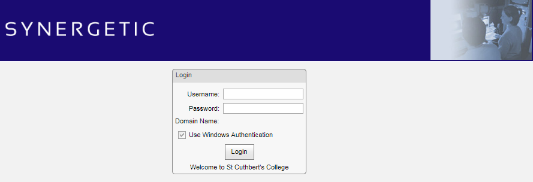 On Login, the Timetable / Attendances for "todays" classes will appear under your name
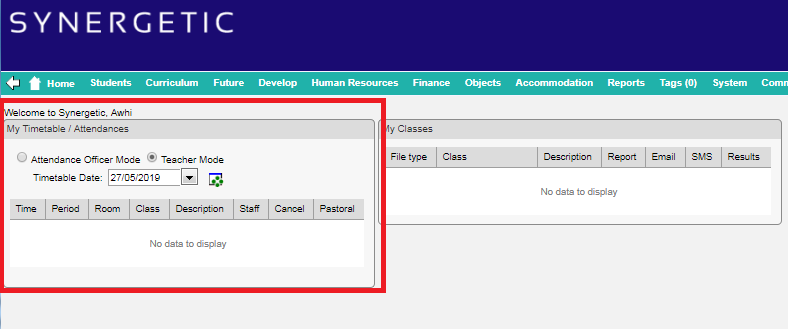 If you need to select a different date, click the down-arrow next to the Timetable Date field and click on your preferred date
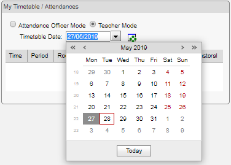 Select the lesson, by clicking on the title in the Period column

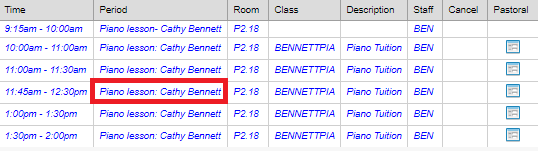 Enter Attendance in the Attended checkbox/es then click Submit to save your changes


 Did not Attend 
Click once in the checkbox to add a Cross

 Attended 
Click (slowly) twice in the checkbox to add a Check

NB: if you have incorrectly marked a student Attended; to change it to Did not Attend, slow-click on the Check mark (this will remove the Check Mark) then slow-click one more time to add the Cross.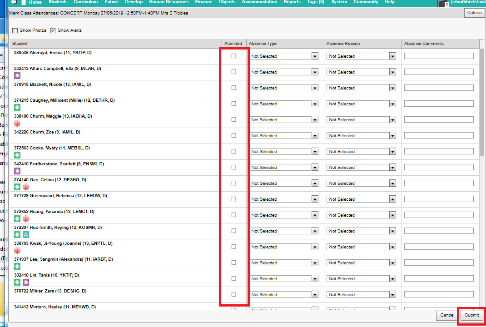 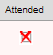 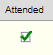 